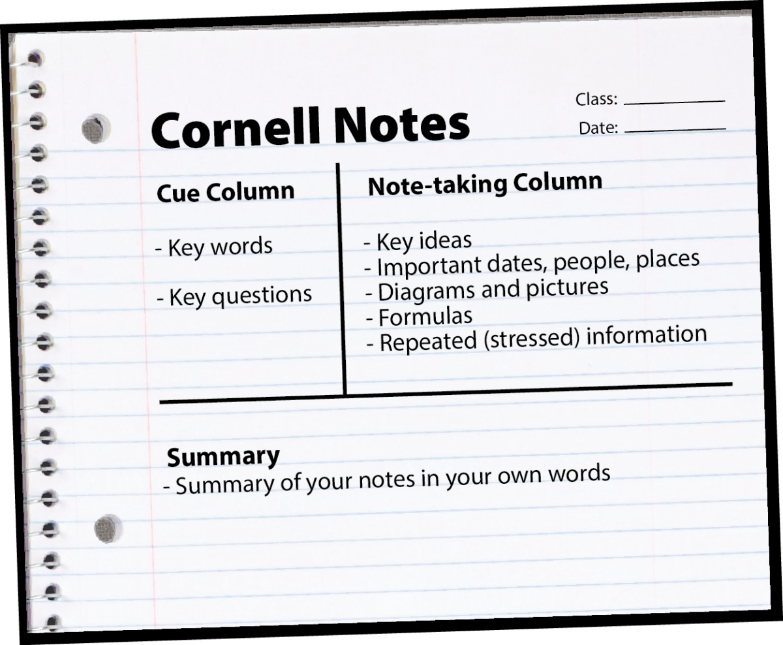 Class: __________________________________Date: __________________________________Cues:							Notes:	Summary: 